FAKULTAS FARMASI UNIVERSITAS MUSLIM NUSANTARA AL WASHLIYAH 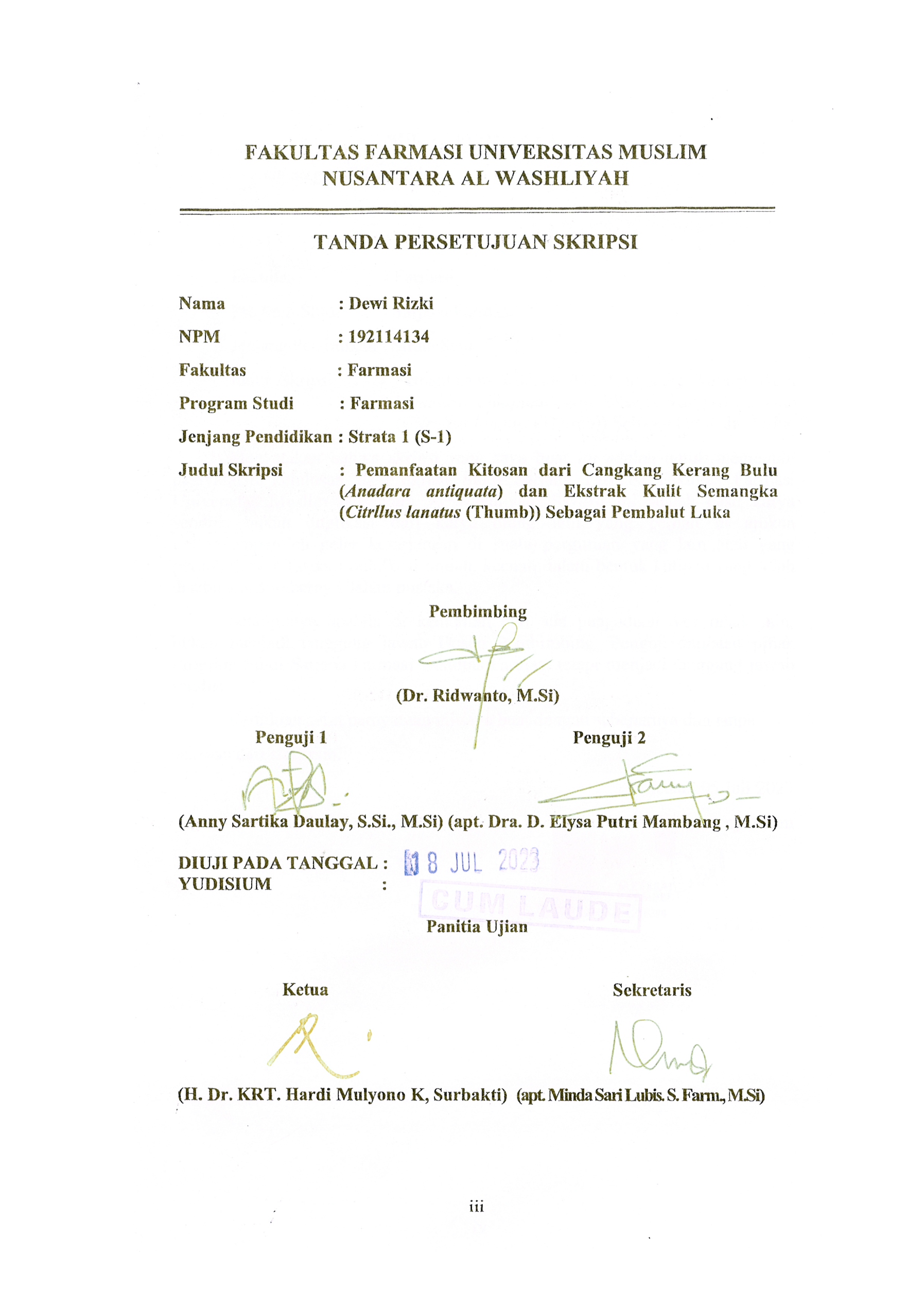 TANDA PERSETUJUAN SKRIPSI Nama                         : Dewi RizkiNPM                          : 192114134Fakultas                    : FarmasiProgram Studi          : FarmasiJenjang Pendidikan : Strata 1 (S-1)Judul Skripsi    	: Pemanfaatan Kitosan dari Cangkang Kerang Bulu (Anadara antiquata) dan Ekstrak Kulit Semangka (Citrllus lanatus (Thumb)) Sebagai Pembalut LukaPembimbing(Dr. Ridwanto, M.Si)     Penguji 1						   Penguji 2(Anny Sartika Daulay, S.Si., M.Si) (apt. Dra. D. Elysa Putri Mambang , M.Si)DIUJI PADA TANGGAL :YUDISIUM		         :Panitia Ujian           Ketua  							Sekretaris (H. Dr. KRT. Hardi Mulyono K. Surbakti)  (apt. Minda Sari Lubis. S. Farm., M.Si)